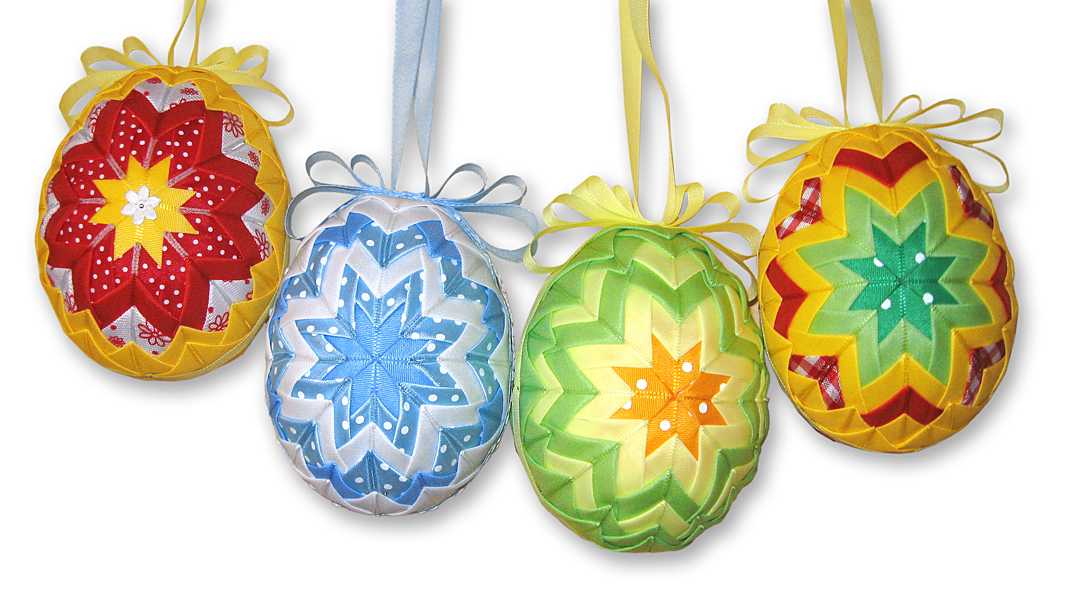 MS-SČK v Mníchovej Lehote , Vás srdečne pozýva na “ Veľkonočnú výstavu” spojenú s výstavou ručných prác,ktorá sa bude konať 23.-24.3.2013 v KD v sobotu od 13:00-19:00 v nedeľu od 10:00-17:00                             Tešíme sa na Vás!